Структурное подразделение «Детский сад комбинированного вида «Ягодка»Муниципального бюджетного дошкольного образовательного учреждения«Детский сад «Планета детства» комбинированного вида»ИНН 1322001459   КПП 132245003Республика Мордовия, Чамзинский район, п. Чамзинка, ул. Горячкина, д.7АДолгосрочный логопедический проект«ГОВОРУША»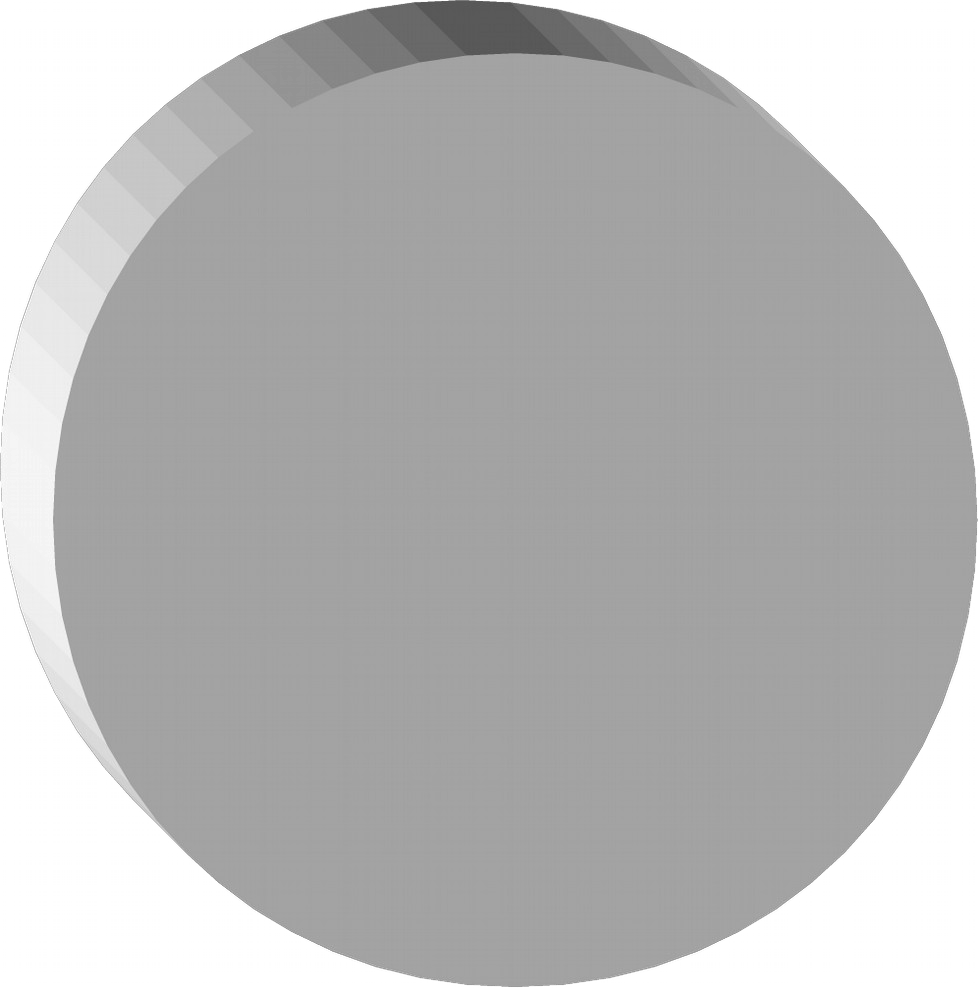 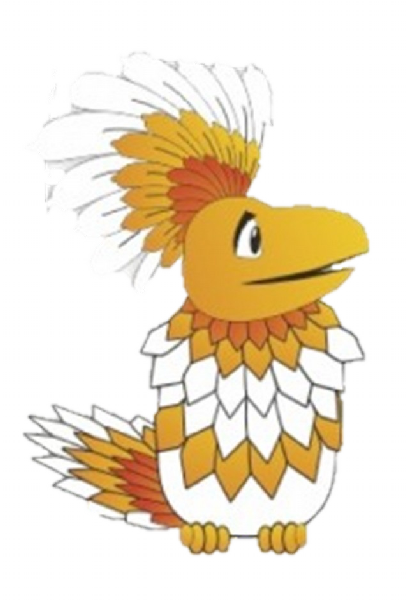 учитель - логопед:                                                                             Ларькина  Светлана  АнатольевнаСодержание1. Обоснование необходимости проекта…	стр. 32. Цели и задачи проекта………………………………………………….стр. 33. Участники проекта...................................................................................стр. 3Описание проекта: стратегии и механизмы достижения поставленных целей........................................................................……………………………..стр. 3Прогнозируемые краткосрочные и долгосрочные результаты реализации проекта..............……………………………………………..................………стр. 13Оценка эффективности реализации проекта …………………….…..стр.13 7. Оценка рисков........................................................................................стр. 13 8. Дальнейшее развитие проекта...............................................................стр.141. Обоснование необходимости проектаРабота логопеда предполагает многократное повторение упражнений, направленных на автоматизацию поставленных звуков. Данный тип работы монотонен и вызывает быстрое утомление у детей старшего дошкольного возраста т.к. ведущей деятельностью для этого периода является игра. Из этого вытекает необходимость облекать образовательные задачи в интересную форму.Это становится приоритетным направлением в деятельности педагога, поскольку важно заинтересовать ребёнка так, чтобы ему самому захотелось участвовать в процессе коррекции речи.В этом могут помочь логопедические дидактические игры, имеющие ряд преимуществ  перед простыми упражнениями.Игры отвлекают внимание ребёнка от речевого дефекта и побуждают его к общению.Освобождают детей от утомительной, неестественной для их возраста неподвижности на занятиях.Игры развивают и нормализуют эмоционально-волевую сферу, что особенно важно для гипервозбудимых и низкомотивированных детей.2. Цели и задачи проектаЦель: повышение потенциальных возможностей полноценного речевого развития	дошкольников	через	настольные	логопедические	игры.Задачи проекта:Вызвать у ребенка желание самостоятельно участвовать в процессе коррекции речи.Развивать речевые и творческие способности детей.Активизировать процессы восприятия, внимания, памяти, мышления.Повышать мотивацию, интерес к логопедическим занятиям.Привлечь детей к совместной деятельности.Участники проектаДанный проект реализуется учителем - логопедом структурное подразделение «Детский сад комбинированного вида «Ягодка» и рассчитан на детей 5-6 лет, посещающих занятия на логопедическом пункте.Описание проекта: стратегии и механизмы достижения поставленных целейДидактические игры использовались как поощрение за хорошую работу на всех этапах логопедического занятия. Ребенок заранее предупреждался, что благодаря своим стараниям он сможет выбрать понравившуюся игру. За счет предвкушения ребенком игрового момента достигался высокий уровень мотивации. Так же несомненным плюсом является то, что логопед может влиять на ход игры.На данный момент мною используются игры, направленные на  часто нарушенные звуки у детей.Прогнозируемые	краткосрочные	и	долгосрочные	результаты реализации проектаОценка эффективности реализации проектаОценка рисковПроект безопасен для детей дошкольного возраста и практически не имеет рисков, за исключением некоторых:Неудовлетворительное материально – техническое состояние.Трата личного времени и материалов на создание игр.Повторяемость идей при проектировании игр, что может привести к понижению мотивации дошкольников.Дальнейшее развитие проектаПередача	идей	другим	педагогам	на	методических	собраниях,	мастер- классах .Тема занятияНазвание игрыЦель игрыЦель игрыАвтоматизация звука [Ш]«Улитка» (игровое поле,	кубик, фишки)Закрепить правильное произношение звука [Ш] в словахЗакрепить правильное произношение звука [Ш] в словахАвтоматизация звука [Ш]Игра - языколомка« Помоги мышкам принести крошки в свои	норки» (фишки, кубик)Закрепить правильное произношение звука	[Ш] предложенияхвАвтоматизация звука [Ш]Карточная	игра«Перемешка»Закрепить правильное произношение звука [Ш] в словахЗакрепить правильное произношение звука [Ш] в словахАвтоматизация звука [Ш]Карточная	игра«Кто больше?»Закрепить правильное произношение звука	[Ш] предложенияхвАвтоматизация звука [Ш]Игра - языколомка«Шишки» (игровое поле,	кубик, фишки)Закрепить правильное произношение звука	[Ш] словосочетанияхвАвтоматизация звука [Ш]«Мышки» (игровое поле,	фишки, кубик, жетоны)Закрепить правильное произношение звука [Ш] в словахЗакрепить правильное произношение звука [Ш] в словахАвтоматизация звука [Ш]Карточная	игра«Лоскутное одеяло»Автоматизация звука [Ш] в словахАвтоматизация звука [Ш] в словахАвтоматизация звука [Ш]Карточная	игра«Доббль»Автоматизация звука [Ш] в словахАвтоматизация звука [Ш] в словахАвтоматизация звука [Ш]ДоминоАвтоматизация звука [Ш] в словахАвтоматизация звука [Ш] в словахАвтоматизация звука [Ш]МозайкаАвтоматизация звука [Ш] в начале, середине	и	конце словаАвтоматизация звука [Ш] в начале, середине	и	конце словаАвтоматизация звука [Ш]Квазиомонимы (игровое	поле, кубик, фишки)Закрепить правильное произношениеЗакрепить правильное произношениезвука[Ш]всловосочетанияхсловосочетаниях«Морской бой»ЗакрепитьЗакрепитьправильноеправильноепроизношениепроизношениезвука[Ш]всловосочетанияхсловосочетаниях«И	в	шутку,	иЗакрепитьЗакрепитьвсерьез»правильноеправильноепроизношениепроизношениезвука[Ш]всловосочетанияхсловосочетаниях«Кошки - мышки»ЗакрепитьЗакрепитьправильноеправильноепроизношениепроизношениезвука[Ш]впредложенияхпредложениях«Найди шишку»Закрепить правильное произношение звука	[Ш] предложенияхЗакрепить правильное произношение звука	[Ш] предложенияхвАвтоматизация«Улитка»	(игровоеЗакрепитьЗакрепитьЗакрепитьзвука [Ж]поле,	кубик,правильноеправильноеправильноефишки)произношениепроизношениепроизношениезвука [Ж] в словахзвука [Ж] в словахзвука [Ж] в словахКарточная	играЗакрепитьЗакрепитьЗакрепить«Перемешка»правильноеправильноеправильноепроизношениепроизношениепроизношениезвука [Ж] в словахзвука [Ж] в словахзвука [Ж] в словахАвтоматизация«Улитка»	(игровоеЗакрепитьЗакрепитьЗакрепитьзвука [С]поле,	кубик,правильноеправильноеправильноефишки)произношениепроизношениепроизношениезвука [С] в словахзвука [С] в словахзвука [С] в словахКарточная	играЗакрепитьЗакрепитьЗакрепить«Перемешка»правильноеправильноеправильноепроизношениепроизношениепроизношениезвука [С] в словахзвука [С] в словахзвука [С] в словах«РазноцветнаяАвтоматизацияАвтоматизацияигра»	(2	листа	-звука[С]всинее	и	красноепредложенияхпредложенияхморе,	карточкисилуэты предметовсо	звуком	[С],кубик)Карточная	играАвтоматизацияАвтоматизацияАвтоматизация«Доббль»звука [С] в словахзвука [С] в словахзвука [С] в словах«Морской бой»ЗакрепитьЗакрепитьправильноеправильноепроизношениепроизношениезвука[С]всловосочетанияхсловосочетаниях«Стог сена»АвтоматизацияАвтоматизациязвука[С]впредложенияхпредложениях«Краски»ЗакрепитьЗакрепитьправильноеправильноепроизношениепроизношениезвука[С]всловосочетанияхсловосочетаниях«Рассвет и закат»АвтоматизацияАвтоматизациязвука[С]впредложенияхпредложениях«Кто	спряталАвтоматизацияАвтоматизациязвездочку?»звука[С]впредложенияхпредложениях«Бездомный заяц»АвтоматизацияАвтоматизациязвука[С]впредложенияхпредложениях«Сражение»ЗакрепитьЗакрепить(карточки	соправильноеправильноезвуком [С], кубик)произношениепроизношениезвука[С]всловосочетанияхсловосочетаниях«Раз - словечко, два- словечко»Автоматизация звука [С] в словахАвтоматизация звука [С] в словахАвтоматизация звука [С] в словах«Фотоохота на лис»Автоматизация звука	[С] предложенияхАвтоматизация звука	[С] предложенияхвАвтоматизация«Улитка»	(игровоеЗакрепитьЗакрепитьЗакрепитьзвука [С]поле,	кубик, фишки)правильное произношениеправильное произношениеправильное произношениезвука [С]поле,	кубик, фишки)звука [С] в словахзвука [С] в словахзвука [С] в словахАвтоматизация звука [З]«Улитка» (игровое поле,	кубик, фишки)«Улитка» (игровое поле,	кубик, фишки)Закрепить правильное произношение звука [З] в словахЗакрепить правильное произношение звука [З] в словахАвтоматизация звука [З]Карточная	игра«Перемешка»Карточная	игра«Перемешка»Закрепить правильное произношение звука [З] в словахЗакрепить правильное произношение звука [З] в словахАвтоматизация звука [З]МозайкаМозайкаАвтоматизация звука [З] в начале середине словаиАвтоматизация звука [Л]Игра - языколомка«Плот» (игровое поле,	кубик, фишки)Игра - языколомка«Плот» (игровое поле,	кубик, фишки)Автоматизация звука	[Л] предложенияхвАвтоматизация звука [Л]Игра «Космические завоеватели» (3 листа - желтый, белый и голубой, карточки силуэты предметов	со звуком [Л], кубик)Игра «Космические завоеватели» (3 листа - желтый, белый и голубой, карточки силуэты предметов	со звуком [Л], кубик)Автоматизация звука	[Л] предложенияхвАвтоматизация звука [Л]Карточная«Лоскутное одеяло»играАвтоматизация звука [Л] в словахАвтоматизация звука [Л] в словахАвтоматизация звука [Л]Карточная«Перемешка»играЗакрепить правильное произношение звука [Л] в словахЗакрепить правильное произношение звука [Л] в словахАвтоматизация звука [Л]Карточная«Уно»играЗакрепить правильное произношение звука	[Л] словосочетанияхвАвтоматизация звука [Л]Карточная	игра«Веселый клоун»Карточная	игра«Веселый клоун»Автоматизация звука [Л] во фразеАвтоматизация звука [Л] во фразеКвазиомонимы (игровое	поле, кубик, фишки)Квазиомонимы (игровое	поле, кубик, фишки)Закрепить правильное произношение звука	[Л] словосочетанияхв«Морской бой»«Морской бой»Закрепить правильноеЗакрепить правильноепроизношение звука	[Л] словосочетанияхв«И	в	шутку,	и всерьез»Закрепить правильное произношение звука	[Л] словосочетанияхв«Пила	и	клей» (кубик)Автоматизация звука	[Л] предложенияхв«Меморина»Автоматизация звука [Л] в словахАвтоматизация звука [Л] в словах«Пчелка на лугу»Автоматизация звука	[Л] предложенияхв«Сражение» (карточки	со звуком [Л], кубик)Закрепить правильное произношение звука	[Л] словосочетанияхвАвтоматизация«Улитка»	(игровоеЗакрепитьЗакрепитьзвука [Л]поле,	кубик, фишки)правильное произношениеправильное произношениезвука [Л]поле,	кубик, фишки)звука [Л] в словахзвука [Л] в словахАвтоматизация«Улитка»	(игровоеЗакрепитьЗакрепитьзвука [Р]поле,	кубик,правильноеправильноефишки)произношениепроизношениезвука [Р] в словахзвука [Р] в словахИгра	«Тяни	,ЗакрепитьЗакрепитьтолкай	Тяни	-правильноеправильноеТолкая!»	(игровоепроизношениепроизношениеполе,	кубик,звука [Р] в стихахзвука [Р] в стихахфишки)Карточная	играЗакрепитьЗакрепить«Перемешка»правильноеправильноепроизношениепроизношениезвука [Р] в словахзвука [Р] в словахИгра - языколомка«Крот»	(фишки, кубик)ЗакрепитьИгра - языколомка«Крот»	(фишки, кубик)правильноеИгра - языколомка«Крот»	(фишки, кубик)произношениеИгра - языколомка«Крот»	(фишки, кубик)звука	[Р]вИгра - языколомка«Крот»	(фишки, кубик)предложенияхКарточная«Уно»играЗакрепить правильное произношение звука	[Р] словосочетанияхв«Муравейник» (карточки	с картинками со звук [Р] и кубик)«Муравейник» (карточки	с картинками со звук [Р] и кубик)«Муравейник» (карточки	с картинками со звук [Р] и кубик)Закрепить правильное произношение звука [Р] в словахЗакрепить правильное произношение звука [Р] в словахКарточная«Доббль»играАвтоматизация звука [Р] в словахАвтоматизация звука [Р] в словах«Старинная карточная игра»«Старинная карточная игра»«Старинная карточная игра»Автоматизация звука [Р] в начале словаАвтоматизация звука [Р] в начале слова«Выбирай подарочек»«Выбирай подарочек»«Выбирай подарочек»Автоматизация звука [Р] в словахАвтоматизация звука [Р] в словахЛотоЛотоЛотоАвтоматизация звука [Р] в словахАвтоматизация звука [Р] в словахКарточная	игра«Объединялочки»Карточная	игра«Объединялочки»Карточная	игра«Объединялочки»Автоматизация звука [Р] в словахАвтоматизация звука [Р] в словахКарточная«Вершки корешкииграиАвтоматизация звука [Р] в словахАвтоматизация звука [Р] в словах«Вол	и	вор»(игровое	поле, кубик, фишка вола)«Вол	и	вор»(игровое	поле, кубик, фишка вола)«Вол	и	вор»(игровое	поле, кубик, фишка вола)Автоматизация звука [Р] в словахАвтоматизация звука [Р] в словах«Морской бой»«Морской бой»«Морской бой»Закрепить правильное произношение звука	[Р] словосочетанияхв«Веришь веришь?»-неЗакрепить правильное произношение звука	[Р] предложенияхв«Угадайка»«Угадайка»«Угадайка»Закрепить правильное произношение звука	[Р] словосочетанияхвАвтоматизация звука [Ц]«Улитка»	(игровое поле,		кубик,«Улитка»	(игровое поле,		кубик,«Улитка»	(игровое поле,		кубик,Закрепить правильноеЗакрепить правильноефишки)произношениепроизношениепроизношениепроизношениезвука [Ц] в словахзвука [Ц] в словахзвука [Ц] в словахзвука [Ц] в словах«СловеснаяЗакрепитьЗакрепитьЗакрепитьЗакрепитькарусель»правильноеправильноеправильноеправильноепроизношениепроизношениепроизношениепроизношениезвука [Ц] в словахзвука [Ц] в словахзвука [Ц] в словахзвука [Ц] в словах«КоролевскиеЗакрепитьЗакрепитьЗакрепитьигры»правильноеправильноеправильноепроизношениепроизношениепроизношениезвука[Ц]впредложенияхпредложенияхпредложенияхАвтоматизация«Улитка»	(игровоеЗакрепитьЗакрепитьЗакрепитьЗакрепитьзвука [Ч]поле,	кубик,правильноеправильноеправильноеправильноефишки)произношениепроизношениепроизношениепроизношениезвука [Ч] в словахзвука [Ч] в словахзвука [Ч] в словахзвука [Ч] в словах«Чарли - богач»ЗакрепитьЗакрепитьЗакрепитьправильноеправильноеправильноепроизношениепроизношениепроизношениезвука[Ч]всловосочетанияхсловосочетанияхсловосочетаниях«Дискотека»ЗакрепитьЗакрепитьЗакрепитьЗакрепитьправильноеправильноеправильноеправильноепроизношениепроизношениепроизношениепроизношениезвука [Ч] в словахзвука [Ч] в словахзвука [Ч] в словахзвука [Ч] в словах«Часы и ключ»ЗакрепитьЗакрепитьЗакрепитьЗакрепитьправильноеправильноеправильноеправильноепроизношениепроизношениепроизношениепроизношениезвука [Ч] в словахзвука [Ч] в словахзвука [Ч] в словахзвука [Ч] в словах«Путешествие	поЗакрепитьЗакрепитьЗакрепитьЗакрепитьЧемоДании»правильноеправильноеправильноеправильноепроизношениепроизношениепроизношениепроизношениезвука [Ч] в словахзвука [Ч] в словахзвука [Ч] в словахзвука [Ч] в словахДифференциация«Спасатели»ЗакрепитьЗакрепитьЗакрепитьЗакрепитьзвуков [Ш]-[С](игровое	поле,правильнуюправильнуюправильнуюправильнуюфишки)артикуляцию губ иартикуляцию губ иартикуляцию губ иартикуляцию губ иязыкаприприпроизношениипроизношениипроизношениипроизношениизвуков [Ш] и [С]звуков [Ш] и [С]звуков [Ш] и [С]звуков [Ш] и [С]Игра - языколомкаЗакрепитьЗакрепитьЗакрепитьЗакрепить«Миски»правильноеправильноеправильноеправильное(игровое	поле,произношениепроизношениепроизношениепроизношениефишки, кубик)звуков [Ш] и [С] взвуков [Ш] и [С] взвуков [Ш] и [С] взвуков [Ш] и [С] всловосочетанияхсловосочетанияхсловосочетанияхсловосочетанияхКвазиомонимыКвазиомонимыЗакрепить(игровое	поле,(игровое	поле,правильноекубик, фишки)кубик, фишки)произношениезвуков [Ш] и [С] всловосочетанияхДифференциация«По дорожке»«По дорожке»Закрепитьзвуков [Ш]-[Ж](игровое	поле,(игровое	поле,правильноежетоны,	карточки,жетоны,	карточки,произношениекубик, фишки)кубик, фишки)звуков [Ш] и [Ж],развитьсообразительность,внимание,	память,умение	соблюдатьправилаКарточная	играКарточная	играЗакрепить"Мы тут плюшками"Мы тут плюшкамиправильноебалуемся"балуемся"произношениезвуков [Ш] и [Ж] всловахДифференциация«По дорожке»«По дорожке»Закрепитьзвуков [Щ]-[Ч](игровое	поле,(игровое	поле,правильноежетоны,	карточки,жетоны,	карточки,произношениекубик, фишки)кубик, фишки)звуков [Щ] и [Ч],развитьсообразительность,внимание,	память,умение	соблюдатьправилаДифференциация«По дорожке»«По дорожке»Закрепитьзвуков [Л]-[Л](игровое		поле, жетоны,	карточки,(игровое		поле, жетоны,	карточки,правильное произношениекубик, фишки)кубик, фишки)звуков [Л] и [Л],развитьсообразительность,внимание,	память,умение	соблюдатьправила«Улитка»(игровоеЗакрепитьполе,кубик,правильноефишки)произношениефишки)звуков [Л] и [Л] всловахДифференциация«По дорожке»«По дорожке»Закрепитьзвуков [Р]-[Р](игровое		поле, жетоны,	карточки,правильное произношениекубик, фишки)звуков [Р] и [Р],развитьсообразительность,внимание,	память,умение	соблюдатьправилаДифференциация«По дорожке»Закрепитьзвуков [С]-[Ц](игровое	поле,правильноежетоны,	карточки,произношениекубик, фишки)звуков [С] и [Ц],развитьсообразительность,внимание,	память,умение	соблюдатьправилаДифференциация«Ходилка»Закрепитьзвуков [С]-[С](игровое	поле, кубик, фишки)правильное произношениезвуков [С]-[С](игровое	поле, кубик, фишки)звуков [С] и [С] вслогахДифференциация«По дорожке»Закрепитьзвуков [З]-[З](игровое		поле, жетоны,	карточки,правильное произношениекубик, фишки)звуков	[З]	и	[З],развитьсообразительность,внимание,	память,умение	соблюдатьправилаДифференциация«Улитка»	(игровоеЗакрепитьзвуков [Р]-[Л]поле,	кубик,правильноефишки)произношениезвуков [Р] и [Л] всловахКраткосрочные результатыДолгосрочные результатыДолгосрочные результатыДолгосрочные результатыДолгосрочные результатыПовышение мотивации ребенкаУменьшениесроковвведениявсамостоятельную	речь	ребенка поставленных звуковУлучшение	работоспособности ребенка, усидчивости на занятииСнижение необходимости ребенком контролировать собственную речь путем интериоризации ее во внутренний планРазвитие	фонематического восприятия, повышение уровня слухового		внимания, совершенствование способности замечать собственный речевой дефект и недостатки произношения окружающихСоздание обширной библиотеки дидактических игр для разных категорий детей с речевым дефектомДля детейДля учителя - логопедаДля ДОУПоложительнаяПоложительныйПовышение	статусадинамика	речевогопсихологическийДОУ	в	связи	сразвития;	сокращениеклимат	междуувеличением	процентасроков	автоматизациилогопедом и ребенком;детей	с	полнойзвуков;заинтересованностькомпенсацией	речевогоиндивидуальный подходлогопеда в творчестве идефектак каждому ребенкумотивация на созданиеновых	пособий;повышениеспособностей	кгенерированию	новыхидей